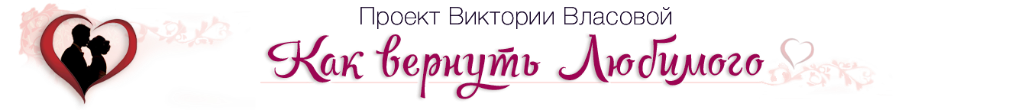 ВАШ КОДЕКС ЧЕСТИ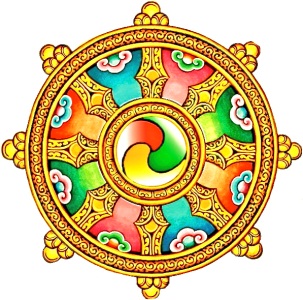 Напишите, как вы определите, что для вас хорошо, а что плохо?Приведите пример:(Если вы хотите, чтобы по отношению к вам поступили также, то это хорошо. Если вы не хотите, чтобы по отношению к вам так поступили, то это плохо)КОДЕКС ЧЕСТИ (правила)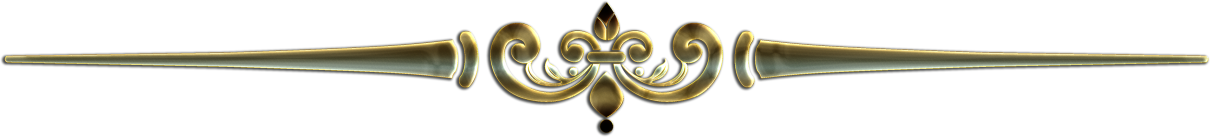 Можете выбрать некоторые моменты, если они вам подходят, с ниже перечисленных правил1. Никогда не покидайте товарища в трудной ситуации, опасности или беде.2. Никогда не отступайте от однажды принятого решения хранить верность.3. Никогда не бросайте группу, поддерживать которую — ваш долг.4. Никогда не относитесь с пренебрежением к самому себе и не преуменьшайте свою силу или возможности.5. Никогда не нуждайтесь в похвале, одобрении или сочувствии.6. Никогда не поступайтесь собственной реальностью.7. Никогда не допускайте, чтобы что-то постороннее примешивалось к вашему аффинити (симпатия к человеку, любовь, расположение), лишая его чистоты.8. Не начинайте и не принимайте общения, если вы сами этого не хотите.9. Ваша целостность и ваша честность перед самим собой более важны, чем ваше тело.10. Никогда не жалейте о вчерашнем дне. Вы живёте сегодня, и вы сами создаёте своё завтра.111. Никогда не бойтесь причинить боль другому, когда вы стоите за справедливое дело.12. Не испытывайте желания нравиться или вызывать восхищение.13. Будьте собственным советчиком, думайте сами и сами принимайте решения.14. Будьте верны своим целям.1. - Быть честным перед людьми и самим собой2. – Не мстить3– Честно исполнять свой долг и свои обязанности4 – Помогать близким5– Не быть трусливым (что-то не сказать – это тоже трусость)6 – Любить себя, не позволять обижать себя или пользоваться собой7 – Уважать своих родителей8 – Быть благодарной за то, что есть, жить сегодняшним днем9 – Быть верной поставленным целям10 – Не ныть и не жаловаться11 – Всегда улыбаться, радоваться мелочам и дарить радость12-Меньше говори - больше делай.13. Говори своими поступками.14. Верь в себя - не смотря ни на что!1- Быть честной перед людьми и самой собой.2- Любить себя, не позволять обижать себя или пользоваться собой3 – Не пытаться отомстить4 – Уметь прощать5 – Хранить верность своим поставленным целям6 – Не ныть и не жаловатьсяБыть собственным советчиком, думать самой и только самой принимать решения.8 – Сдерживать свои обещания9 – Никогда не сдаваться, нужно верить в себя, что бы ни случилосьОтметьте себе плюсиками те пункты, которые вам подходятИ, если есть чем дополнить, дополните1.__________2.__________3.___________4.____________5.___________6.____________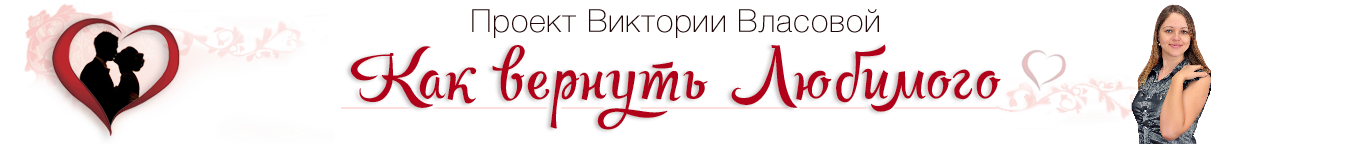 